关于高新院区新冠病毒疫苗禁忌证明开具工作变更的通知为做好新冠病毒疫情防控工作，避免人群聚集导致的传染风险，现将新冠病毒疫苗禁忌证明开具事项变更情况公告如下：一、时间和地点时间：周一下午、周三下午（14:30-17:00）。地点：门诊二楼一站式服务中心。二、提交材料（一）申请人的身份证原件现场查看，复印件提交医院存档，不予退还。（二）二级及以上医疗机构出具的病历、出院小结、疾病证明等有关资料原件现场查看，复印件提交医院存档，不予退还。（三）若以上有关材料不齐全，需另行开展相关检查，费用自理。三、有关流程本人不需预约，可直接携带材料来院办理。一站式服务中心收取材料，送专家审核后，由专家开具禁忌证明。患者需于提交材料的三个工作日后凭本人身份证来院领取。符合文件规定的，予以现场发放禁忌证明，不符合文件规定的，退还材料。附件1：合肥市接种禁忌证明开具定点单位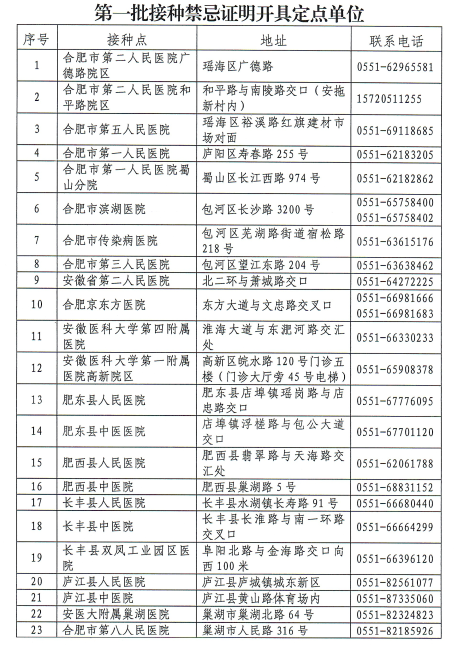 附件2：不适宜接种和暂缓接种情况一、根据《新冠病毒疫苗接种技术指南（第一版）》规定，以下5种情况不能接种疫苗。1.对疫苗的活性成分、任何一种非活性成分、生产工艺中使用的物质过敏者，或以前接种同类疫苗时出现过敏者；2.既往发生过疫苗严重过敏反应者（如急性过敏反应、血管神经性水肿、呼吸困难等）；3.患有未控制的癫痫和其他严重神经系统疾病者（如横贯性脊髓炎、格林巴利综合症、脱髓鞘疾病等）；4.正在发热者，或患急性疾病，或慢性疾病的急性发作期，或未控制的严重慢性病患者；5.妊娠期妇女。二、暂缓接种疫苗情况：参考省疫防办印发的《特殊健康状态下新冠病毒疫苗接种建议》。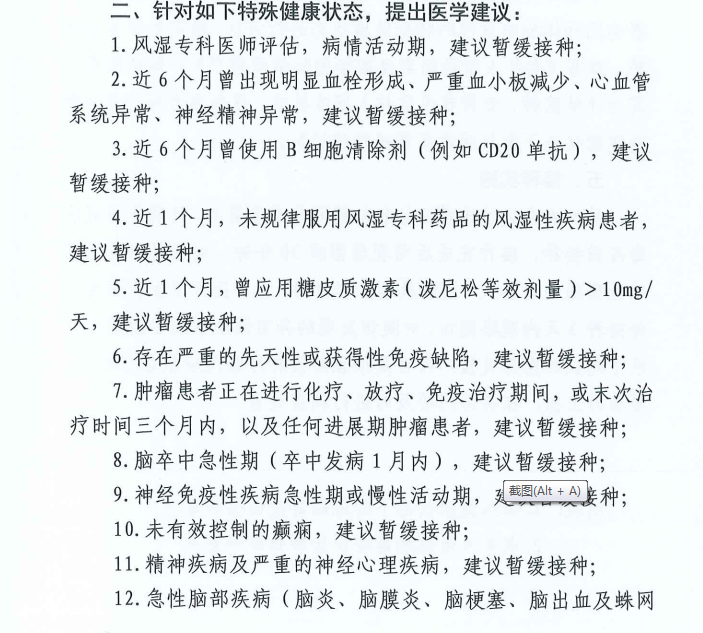 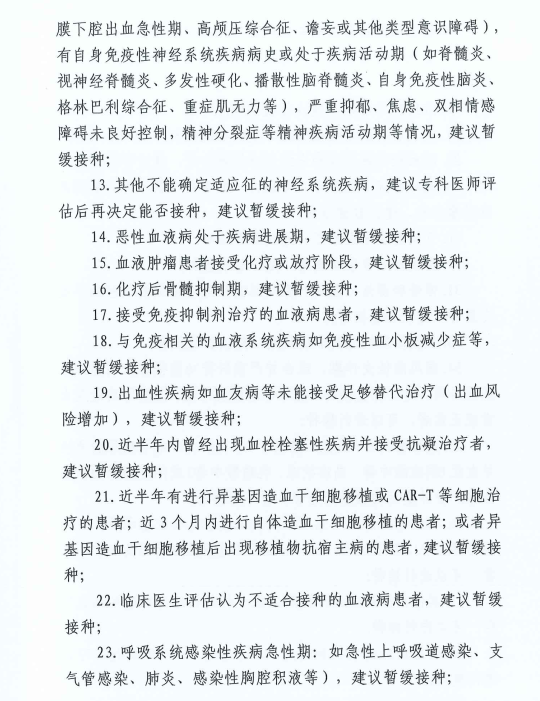 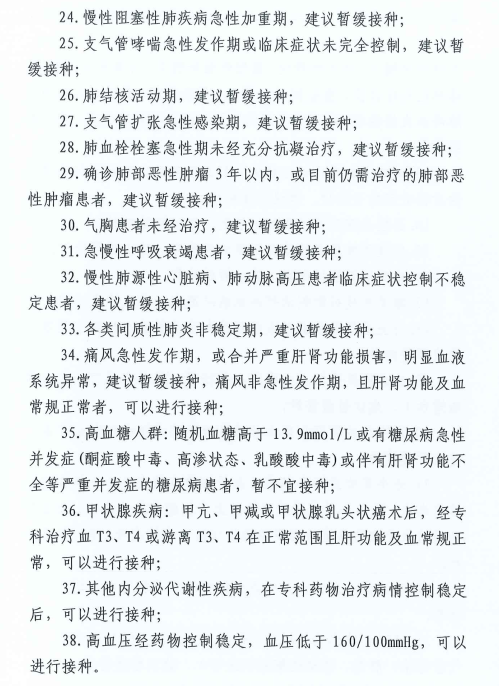   高新医务部预防保健科2022年2月28日